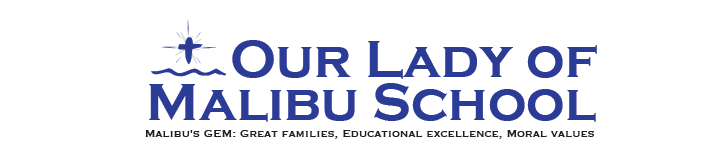 February 9, 2015"Math Matters!"  What artists these 7th grade math students are! This past unit the seventh grade girls, in regular math, have been studying ratios, unit rates, proportions as well as scale drawing. As a culminating event these girls learned how to create a scale drawing. Their task: choose any cartoon character and print it out no bigger than 3 by 5. They then created a grid of 1cm squares on their original picture. Finally they had to enlarge the original cartoon on a grid of 3cm squares. The catch? They had to actually draw the enlargement! By carefully examining the specific lines in each square, they were able to recreate almost identical copies! Well done girls!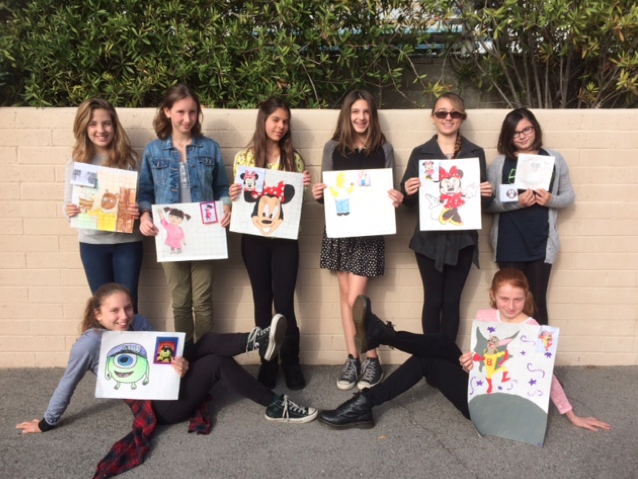 